GFO-22-504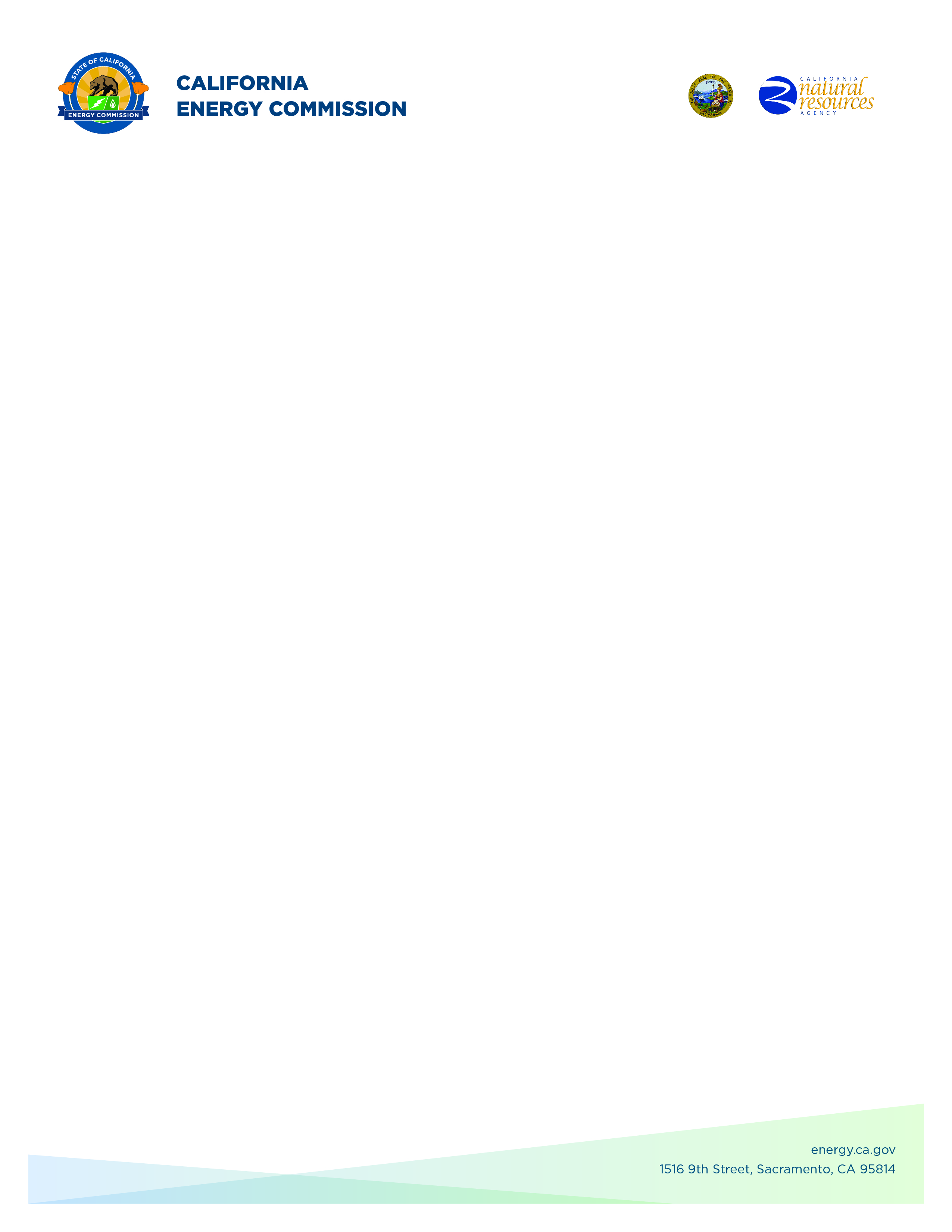 Hydrogen Blending and Lower Oxides of Nitrogen Emissions in Gas-Fired Generation (HyBLOX) Addendum 1February 21, 2023The purpose of this addendum is to notify potential applicants of changes that have been made to GFO-22-504. The addendum includes the following revisions to the Solicitation Manual and the Application Form.The revisions to the Solicitation Manual include the following:  (1) Removal of the lower 300-kilowatt (kW) power limit.(2) Updating definitions for Key Words/Terms.(3) Lowering the minimum funding award.(4) Updating the Key Activities Schedule, including extending the application deadline, because of the changes under Addendum 1. The revisions to the Application Form include the following:  (1) Lowering the minimum funding award.Note: Added language appears in bold underline, and deleted language appears in [strikethrough] and within square brackets. Solicitation Manual Modification #1: Removal of lower 300 kW power limit.Page 2, Section I.A. Purpose of SolicitationThis solicitation will focus on the development, including modifications, and demonstration of smaller-scale ([0.3] less than or equal to 5 megawatts [MW]), H2 fuel-flexible, gas-fired power generation technologies and emission-mitigating technologies to increase safety and reduce emissions from gas-fired generation.Page 4, Section I.A. Purpose of SolicitationSmaller-scale systems, [ranging from 0.3] less than or equal to 5 MW, can provide a suitable power range for demonstrating the different technology developments and approaches that may be used in an integrated H2-blended generation and NOx mitigation system. Page 8, Section 1.C. Project Focus.  Eligible power generation technologies must be gas-fired systems with prime movers that are generally categorized as internal combustion engines (engines in which fuel reacts with an oxidizer, usually air, at high temperature to generate work) and have a nameplate capacity [between 0.3] less than or equal to 5 MW. Examples of eligible prime movers include: [from the prime mover, which is limited to:]Microturbines, which are a small-scale form of gas turbines, or[Internal] Reciprocating combustion engines.Minimum Technical Requirements: System emissions must remain compliant with the applicable electric generation emissions standards set by the local air district in which the demonstration is located, or by the California Air Resources Board (CARB) for technology power sizes that would normally be exempt from the local air district standards.21 For reference, the [California Air Resources Board (CARB)] CARB Guidance for the Permitting of Electrical Generation Technologies document may be used. (https://ww2.arb.ca.gov/sites/default/files/2020-08/guidelines.pdf)Footnote 21: Pursuant to this solicitation, these exempted systems generally include microturbines up to 250 kW and engines less than 37 kW. For reference, please see CARB’s Distributed Generation Certification Program: https://ww2.arb.ca.gov/our-work/programs/dgcert/about.Modification #2: Updating definitions for Key Words/ Terms.Page 6, Section I.B. KEY WORDS/TERMSModification #3: Lowering the minimum funding award because of the removal of the lower power limit.Page 11, Section D. Funding  Amount Available and Minimum/ Maximum Funding AmountsThere is up to $ 8,500,000 available for grants awarded under this solicitation.  The minimum funding amount for each project is [$ 2,125,000] $ 1,200,000.  The maximum funding amount is $ 4,250,000.Modification #4: Updating the Key Activities Schedule because of the changes under Addendum 1Page 12, Section E. Key Activities ScheduleApplication Form Modification #1: Lowering the minimum funding award.Crystal Willis,Commission Agreement OfficerWord/TermDefinitionCalifornia Tribal OrganizationA corporation, association, or group controlled, sanctioned, or chartered by a California Native American tribe that is subject to its laws, the laws of the State of California, or the laws of the United States.California Native American Tribe/TribeA Native American Tribe located in California that is on the contact list maintained by the Native American Heritage Commission for the purposes of Chapter 905 of the Statutes of 2004.Disadvantaged CommunityThese are communities that represent the 25% highest scoring census tracts in CalEnviroScreen 4.0, census tracts previously identified in the top 25% in CalEnviroScreen 3.0, census tracts with high amounts of pollution and low populations, and federally recognized tribal areas as identified by the Census in the 2021 American Indian Areas Related National Geodatabase. (https://oehha.ca.gov/calenviroscreen/sb535)[These are communities in the top 25% scoring areas from CalEnviroScreen along with other areas with high amounts of pollution and low populations.(https://oehha.ca.gov/calenviroscreen/report/calenviroscreen-40)]Low-Income CommunityLow-income Communities are defined as communities within census tracts with median household incomes at or below 80 percent of the statewide median income or [the applicable low-income threshold listed in the state income limits updated]at or below the threshold designated as low-income by the California Department of Housing and Community Development. (https://www.hcd.ca.gov/grants-and-funding/income-limits/state-and-federal-income-rent-and-loan-value-limits)  [https://www.hcd.ca.gov/grants-funding/income-limits/state-and-federal-income-limits.shtml)] ACTIVITYDATETIME Solicitation Release January 6, 2023Pre-Application Workshop January 23, 202310:00 a.m.Deadline for Written Questions January 30, 20235:00 p.m.Anticipated Distribution of Questions and Answers Week of February 13, 2023Deadline to Submit ApplicationsApril [5] 21, 202311:59 p.m.Anticipated Notice of Proposed Award Posting DateJune [2] 29, 2023Anticipated Energy Commission Business Meeting Date[September 13, 2023]October 11, 2023Anticipated Agreement Start Date[October 16, 2023]November 13, 2023Anticipated Agreement End Date March 31,2027Funding (See the “Funding” section in Part I of the solicitation)Amount Requested: $[2,125,000] 1,200,000 to $4,250,000$ __________________Match Funding (must be at least 20% of amount requested above)$(The amount must be consistent with the amount or dollar value described in any match funding commitment letters. See Attachment 11.)  Cash in hand   Equipment    Materials   Information technology services  Travel    Subcontractor costs  Contractor/ project partner in-kind labor costs  Advanced practice costs